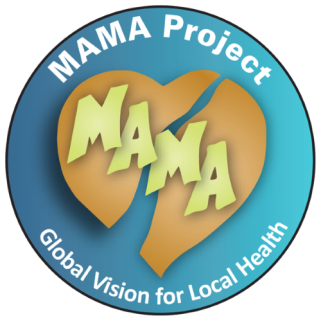 Kupunguza matope:Praziquantel(Kichocho)